Publicado en  el 15/12/2015 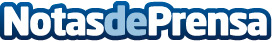 María Valverde, elegida Shooting Stars 2016El Programa Shooting Stars es una de las propuestas más importantes de la European Film Promotion (EFP), de la que el ICAA forma parte | Actores españoles que han sido Shooting Stars: Clara Lago, Elena Anaya, Eduardo Noriega, Verónica Echegui y Natalia Molina, entre otros	El jurado del Shooting Stars 2016 -Programa de la European Film Promotion- ha seleccionado a los diez jóvenes actores europeos que formarán parte de la nueva edición de este programa, entre los que figura la joven actriz española, María Valverde.Datos de contacto:Nota de prensa publicada en: https://www.notasdeprensa.es/maria-valverde-elegida-shooting-stars-2016_1 Categorias: Internacional Nacional Cine http://www.notasdeprensa.es